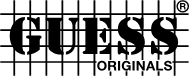 Przedstawiamy kolekcję GUESS Originals wiosna 2021 i ponadczasową linię GUESS Originals Kit ProgramSezon wiosna 2021 to czas premiery kolekcji GUESS Originals i ponadsezonowej linii klasyków GUESS Originals Kit Program. Oferta co sezon będzie aktualizowana o nowe klasyczne fasony, materiały jakości premium                  i kolejne ponadczasowe projekty dla kobiet i mężczyzn. Kapsułowa kolekcja GUESS Originals i seria Kit Program najbardziej współczesne dżinsowe modele marki – dostępne od marca 2021 r. w wybranych sklepach GUESS i online na guess.eu Kolekcja GUESS OriginalsWiosenna kolekcja GUESS Originals przedstawia pastelowe przeboje sezonu dla kobiet i mężczyzn – ubrania    w odcieniach idealnych na przejściowy czas między chłodnymi i ciepłymi miesiącami. Kolekcja dla kobiet                  i mężczyzn składa się z ponadczasowych fasonów z modnym charakterem. Ofertę dla mężczyzn otwiera gama ikonicznych T-shirtów w paski, w tym sezonie utrzymanych w melanżowej wersji w stylu vintage. W kolekcji znalazły się także koszulki z kieszenią, nylonowe spodenki oraz wąskie i proste dżinsy w jasnej, ciemnej i czarnej wersji. Premierę ma również nowy fason dżinsów w roboczym stylu, w wersji czarnej lub beżowej. Wszystkie projekty GUESS Originals z denimu mają ikoniczne trójkątne logo marki na tylnej kieszeni.  Kapsułowa kolekcja dla kobiet to m.in. szeroki wybór krótkich koszulek i klasycznych topów z organicznej bawełny. Zestaw dresowej bluzy, spodni i szortów wykonany został z nowej lekkiej tkaniny frotte. Pasiasta sukienka z luksusowego elastycznego materiału doda wygody i pozwoli łatwo stworzyć efektowne stylizacje. Spodenki kolarki dostępne w różu i szmaragdzie to codzienne elementy, które nigdy nie wychodzą z mody. Kolekcję dżinsów tworzą fasony mom jeans z nogawką nad kostkę, spodnie z wysokim stanem oraz model           w roboczym stylu. Linia GUESS Originals Kit ProgramKażdy projekt z kolekcji GUESS Originals nawiązuje do ponadczasowych klasyków z serii Kit Program. Wyselekcjonowane fasony przedstawiają legendarne, archiwalne kroje dżinsów i wykorzystują materiały jakości premium. Męskie propozycje to m.in. bluzy z nowej lekkiej tkaniny frotte, oddychające bluzy z kapturem i spodenki, stworzone do noszenia przez cały rok. Spodnie z gamy Kit Program to ulepszone bojówki z lekkiego diagonalu, lekkie dzianinowe chinosy w odcieniu khaki i prany z użyciem kamieni dżins – w odcieniach od jasnych po ciemne. Seria zawiera także batystowe koszule i T-shirty z kieszonką. Oferta GUESS Originals Kit Program dla kobiet składa się z prążkowanych topów i body, spodenek do pół uda oraz dżinsowych kurtek: jasnej i ciemnej. „To nasza najbardziej udoskonalona i efektowna kolekcja w stylu GUESS Originals do tej pory,” mówi Brand Partnerships Director GUESS Nicolai Marciano. „Jest duże zapotrzebowanie na solidne i wygodne produkty. Nasi klienci szukają wysokiej jakości ubrań, które będą mogli nosić każdego dnia. Stworzyliśmy tę kolekcję z myślą o wszechstronności – zaprojektowaliśmy całoroczne klasyki dla każdego”.Zdjęcia produktowe – Akcesoria: Pobierz Zdjęcia produktowe – Damska Kolekcja: Pobierz Zdjęcia produktowe – Męska Kolekcja: Pobierz Aby uzyskać więcej informacji, prosimy o kontakt:Agnieszka Błażejczak, Agnieszka@pretaporter-pr.com, +48 791 404 455Petra Kosorić – Kiełczewska, Petra@pretaporter-pr.com, +48 662 033 133Aleksandra Szerszeń, Aleksandra.Szerszen@guess.eu, +48 573 425 278GUESS? Inc.Założona w 1981 roku firma GUESS rozpoczęła swoją działalność jako marka produkująca dżinsy i od tego czasu z powodzeniem stała się globalną marką z segmentu lifestyle. Obecnie spółka Guess? Inc. projektuje, sprzedaje, dystrybuuje i licencjonuje kolekcje mody, dżinsów, torebek, zegarków, okularów, butów i innych produktów. Produkty Guess? dystrybuowane są przez sklepy firmowe oraz najlepsze domy towarowe i salony multibrandowe na świecie. Według danych z 1 sierpnia 2020 roku spółka zarządza 1,084 sklepami własnymi w Ameryce Północnej i Południowej, Europie oraz Azji. Partnerzy i dystrybutorzy spółki operują dodatkowo 538 punktami. Wspólnie prowadzą działalność w około stu krajach. Więcej informacji o firmie jest dostępnych na stronie www.guess.com.